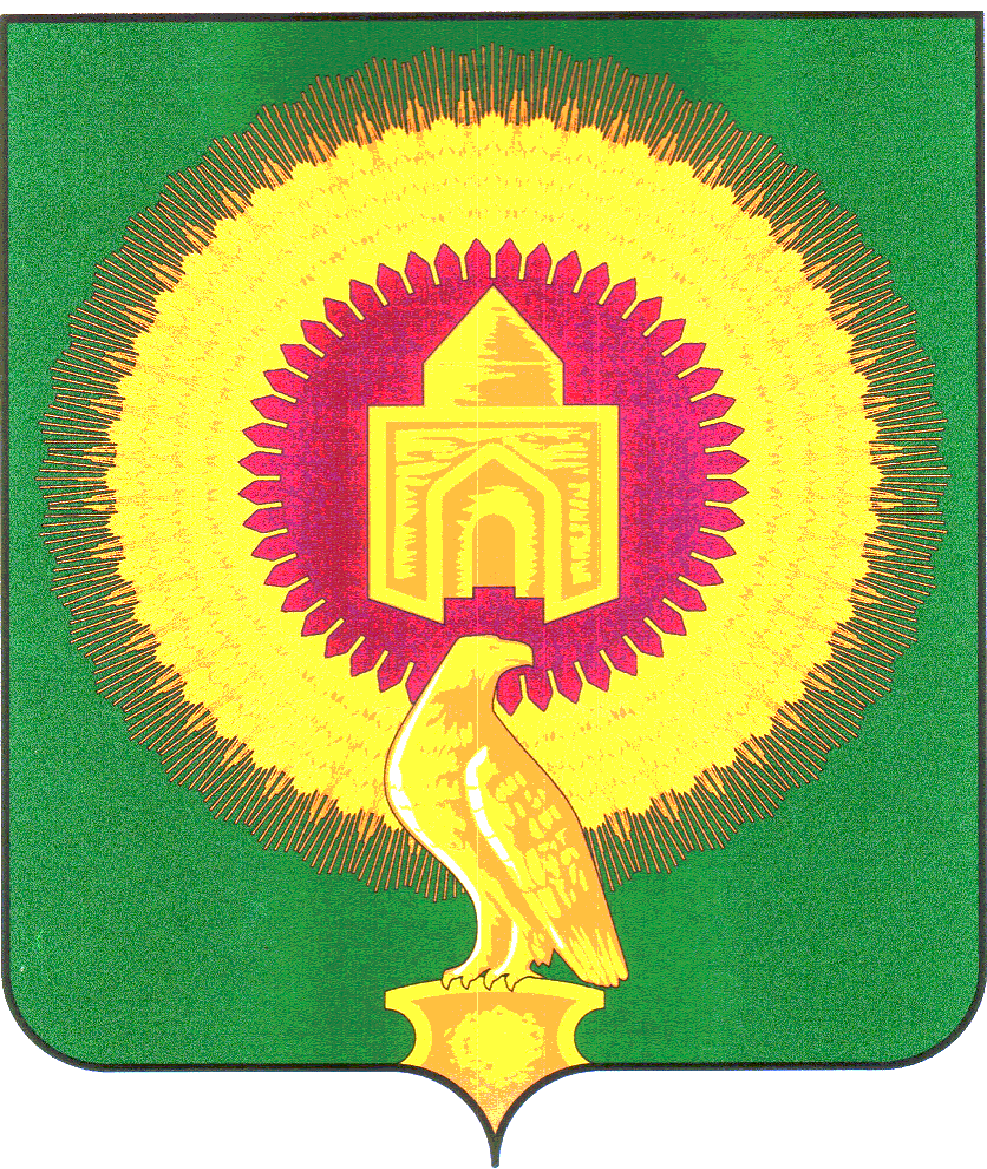 457200 Челябинская область, Варненский район, с.Варна, ул.Советская,135/1 кабинет №13, тел. 3-05-03,  E-mail: revotdelvarna@.mail.ruЗаключениепо результатам контрольного мероприятия«Внешняя проверка годового отчета об исполнении  бюджета  за 2018 год Алексеевского сельского поселения Варненского муниципального района»29.04.2019г.                                                                                               с.Варна1.Общие положенияАкт КСП по внешней проверке годового отчета администрации Алексеевского  сельского поселения об исполнении бюджета  Поселения за 2018 год подготовлен в соответствии с Бюджетным Кодексом РФ, Федеральным законом «Об общих принципах организации местного самоуправления в РФ», Положением о бюджетном процессе и иным действующим законодательством.Бюджетные правоотношения регламентированы Положением о бюджетном процессе Алексеевского сельского поселения утвержденным решением Совета депутатов от 15.11.2017г. №82 (далее по тексту Положение о бюджетном процессе), которое принято в соответствии с нормами  Бюджетного Кодекса РФ. В соответствие с пунктом 1 статьи 31 Положения о бюджетном процессе годовой отчет об исполнении бюджета до его рассмотрения в Совете депутатов Алексеевского сельского поселения подлежит внешней проверке, которая включает внешнюю проверку бюджетной отчетности главных распорядителей средств местного бюджета и подготовку заключений на годовой отчет об исполнении местного бюджета, что соответствует требованиям пункта 1 статьи 264.4 Бюджетного кодекса РФ.Согласно письму-уведомлению  КСП от 25.02.2019 года № 15 отчет об исполнении бюджета Алексеевского сельского поселения поступил в срок, установленный пунктом 3 статьи 31 Положения о бюджетном процессе в полном объеме. Документы, запрашиваемые для проведения внешней проверки предоставлены администрацией Алексеевского сельского поселения полностью.2.Соблюдение бюджетного законодательства при организации                исполнения бюджета в 2018 году.В соответствии со статьей 264.1 Бюджетного кодекса РФ бюджетный учет представляет собой упорядоченную систему сбора, регистрации и обобщения информации в денежном выражении о состоянии финансовых и нефинансовых активов и обязательств муниципальных образований, а также об операциях, изменяющих указанные активы и обязательства.В соответствии с пунктом 1 статьи 9 Бюджетного Кодекса РФ сельское  поселение самостоятельно осуществляет исполнение своего бюджета.Администрация Алексеевского сельского поселения (исполнительно-распорядительный орган муниципального образования) в соответствии с пунктом 4 статьи 154 Бюджетного кодекса РФ (далее – Администрация) является главным распорядителем бюджетных средств, получателем бюджетных средств, главным администратором доходов бюджета,  главным администратором источников финансирования дефицита бюджета. В соответствии с пунктом 2 статьи 154 Бюджетного кодекса РФ финансовый орган администрации Алексеевского сельского поселения организует исполнение бюджета поселения.Финансовое управление администрации Варненского муниципального района организует кассовое исполнение бюджета сельского поселения через счета отделения по Варненскому району УФК по Челябинской области.Для исполнения бюджета в части налоговых доходов и наличных денежных операций для учета средств находящихся во временном распоряжении в учреждении исполнение происходило через лицевой счет, открытый в отделении по Варненскому району УФК по Челябинской области, обслуживающийся в Отделении Сбербанка России № 8597 (весь проверяемый  период).Бюджет Алексеевского сельского поселения на 2018 год утвержден до начала финансового года Решением Совета депутатов Алексеевского сельского поселения от 24.12.2017г. №83 «О бюджете Алексеевского сельского поселения на 2018 год и плановый период 2019-2020 годы».   Главным распорядителем бюджетных средств 2018 года (в сельском поселении является одно учреждение)  -  администрация  Алексеевского сельского поселения;Участниками бюджетного процесса в 2018 году  (согласно данным ф.0503161 «Сведения о количестве подведомственных получателей бюджетных средств») являлось  два учреждения:- Администрация Алексеевского сельского поселения Варненского муниципального района;- муниципальное учреждение культуры «Алексеевский сельский дом культуры».Решением Совета депутатов Алексеевского сельского поселения от 14.12.2017г.  № 83 «О бюджете Алексеевского сельского поселения на 2018 год и плановый период 2019-2020 годов» утвержден перечень главных администраторов доходов бюджета сельского поселения:007 – Контрольно-счетная палата Челябинской области034 – Главное контрольное управление Челябинской области182 – Управление Федеральной налоговой службы Российской Федерации по Челябинской области814 – Администрация Алексеевского  сельского поселенияВыводыПо результатам  проведенной внешней проверки установлено, что годовой отчет об исполнении бюджета за 2018 год Алексеевского сельского поселения Варненского муниципального района отражает достоверное финансовое положение муниципального образования Алексеевское сельское поселение и результаты его финансово-хозяйственной деятельности за период с 1 января 2018 года по 31 декабря 2018 года. При исполнении бюджета Алексеевского сельского поселения за 2018 год установлены нарушения:1. В несоблюдении пункта 21 Приказа  Минфина РФ от 01.12.2010 N157н «Об утверждении Единого плана счетов бухгалтерского учета для органов государственной власти (государственных органов), органов местного самоуправления, органов управления государственными внебюджетными фондами, государственных академий наук, государственных (муниципальных) учреждений и Инструкции по его применению» (далее по тексту Приказ №157н) бухгалтерский учет в учреждении ведется не в соответствии с Планом счетов, например:- номер счета Плана счетов (Рабочего плана счетов) состоит из двадцати девяти разрядов вместо двадцати шести;- 1 - 17 разряды  счета заполнялись не в соответствии с аналитическим кодом по классификационному признаку поступлений и выбытий.2. Данные оборотов в разрезе подстатей расходов КОСГУ и КВР по счету 30405 не соответствуют счету 40120, то есть фактически произведенные расходы в разрезе подстатей расходов КОСГУ и КВР не соответствуют кассовым расходам с учетом дебиторской и кредиторской задолженности на начало и на конец года, поступлением (передачей) имущества, произведенным расходам будущих периодов по соответствующим подстатьям КОСГУ и КВР. 3. В несоблюдение пунктов 127-129 Приказа N157н учет вложений в нефинансовые активы не осуществлялся на счете 106 00 "Вложения в нефинансовые активы". Затраты в сумме 1541348,83 рублей отнесены на счет 40120 «Расходы текущего финансового года».4. В несоблюдение пункта 2 части 3 статьи 422 НК РФ, а так же части 1 статьи 20.1 Федерального закона от 24.07.1998г. №125-ФЗ «Об обязательном социальном страховании от несчастных случаев на производстве и профессиональных заболеваний» на выплаты по договорам ГПХ начислены и перечислены страховые взносы, в части уплаты в Фонд социального страхования, чем нарушен принцип результативности и эффективности использования бюджетных средств в сумме 5110,56 рубля (статья 34 Бюджетного Кодекса РФ).5. При проверке первичных документов по списанию горюче-смазочных материалов, установлено отсутствие в путевых листах данных о пройденном расстоянии по каждой поездке и конкретного адреса (реквизит первичного документа),данный факт говорит о неполном отражении факта хозяйственной жизни.ПредложенияКонтрольно-счётная палата Варненского муниципального района Челябинской области рекомендует:Совету депутатов Алексеевского сельского поселения:- утвердить отчет «Об исполнении бюджета Алексеевского сельского поселения за 2018 год»2. Администрации и финансовому органу:1) Не допускать нарушений действующего законодательства:- произведенные расходы отражать в бухгалтерском учете в соответствии с требованиями Приказа Минфина РФ от 6 декабря 2010г. N 162н "Об утверждении Плана счетов бюджетного учета и Инструкции по его применению"2) Обеспечить целевое и эффективное использование бюджетных средств:- усилить контроль над полнотой и своевременностью погашения кредиторской и дебиторской задолженностей (своевременно составлять акты сверок и проводить инвентаризацию расчетов).3) Принимать меры по устранению факторов, негативно влияющих на достоверность бюджетной отчетности:- ежемесячно (ежеквартально) осуществлять сверку кассовых расходов с фактическими расходами в разрезе видов расходов, разделов (подразделов), целевых статей бюджетной классификации РФ, статей (подстатей) классификации операций сектора государственного управления;- ежемесячно сверять данные остатков и оборотов главной книги с первичными документами и регистрами бюджетного учета;- оперативно устранять выявленные нарушения, допущенные в ходе исполнения местного бюджета.3) Активизировать работу по реализации мероприятий, направленных на укрепление доходной базы.4) В первичных документах указывать все необходимые реквизиты.5) Контролировать начисления и перечисления страховых взносов в части уплаты в Фонд социального страхования по договорам ГПХ.6) Организовать ведение бухгалтерского учета при помощи программного обеспечения с соблюдением требований Приказа  Минфина РФ от 01.12.2010 N 157н «Об утверждении Единого плана счетов бухгалтерского учета для органов государственной власти (государственных органов), органов местного самоуправления, органов управления государственными внебюджетными фондами, государственных академий наук, государственных (муниципальных) учреждений и Инструкции по его применению» и Приказа Минфина РФ от 6 декабря 2010 г. N 162н «Об утверждении Плана счетов бюджетного учета и Инструкции по его применению».Аудитор                                                                                       Л.В.Пальчикова КОНТРОЛЬНО-СЧЁТНАЯ ПАЛАТА ВАРНЕНСКОГО МУНИЦИПАЛЬНОГО РАЙОНА ЧЕЛЯБИНСКОЙ ОБЛАСТИКОНТРОЛЬНО-СЧЁТНАЯ ПАЛАТА ВАРНЕНСКОГО МУНИЦИПАЛЬНОГО РАЙОНА ЧЕЛЯБИНСКОЙ ОБЛАСТИКОНТРОЛЬНО-СЧЁТНАЯ ПАЛАТА ВАРНЕНСКОГО МУНИЦИПАЛЬНОГО РАЙОНА ЧЕЛЯБИНСКОЙ ОБЛАСТИ